                                                            Escola Municipal de Educação Básica Augustinho Marcon                                                            Catanduvas(SC), junho de 2020.                                                            Diretora: Tatiana M. B. Menegat.                                                                                                                                                                                   Assessora Técnica-Pedagógica: Maristela Apª. B. Baraúna                                                            Assessora Técnica-Administrativa: Margarete P. Dutra.                                                                                                                                               Professora: Gabriela Abatti,                                                            2º ano        AULA 02- SEQUÊNCIA DIDÁTICA – EDUCAÇÃO FÍSICA                          08 DE JUNHO À 12 DE JUNHONOME DA ATIVIDADE ROCK COLORNesta atividade vocês deverão pintar círculos em folhas todas do mesmo tamanho nas seguintes cores verde, vermelho, azul, amarelo e laranja deverão colocar no chão. Estarei mandando o link que passará as cores, e vocês deverão com as mãos encostar na cor que passará no vídeo, o vídeo pode ser baixado no celular ou televisão. O objetivo é passar por 3 níveis, colocando as mãos nas cores destacadas, se errar precisará voltar para o início do jogo que estiver. Poderá brincar sozinho ou desafiar algum outro participante.Link do vídeo: https://www.youtube.com/watch?v=p64moK7uEMU No grupo do WhatsApp da turma irá ser disponibilizado um vídeo da atividade para melhor compreensão.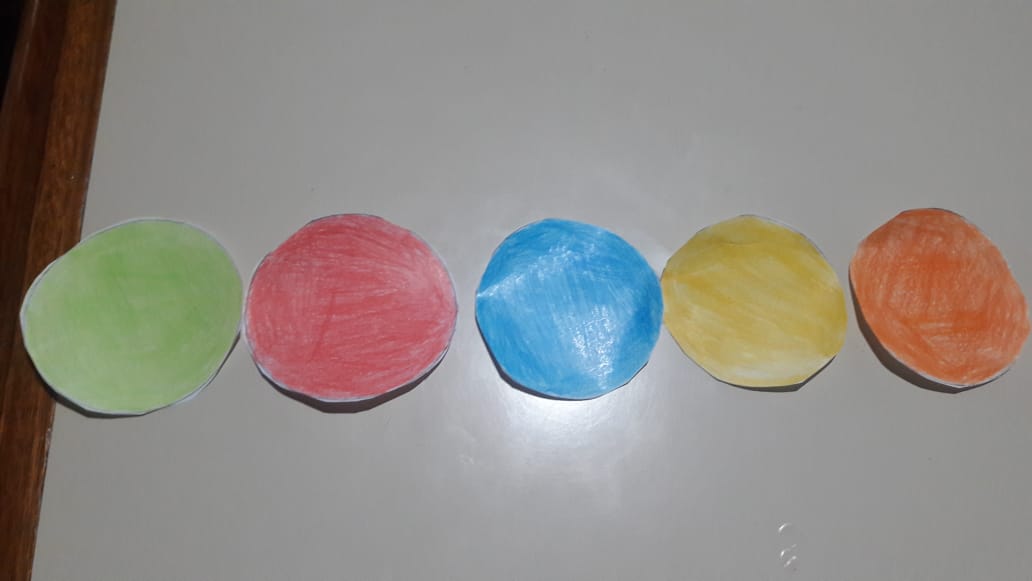 